Муниципальное дошкольное образовательное учреждение «Детский сад № 98»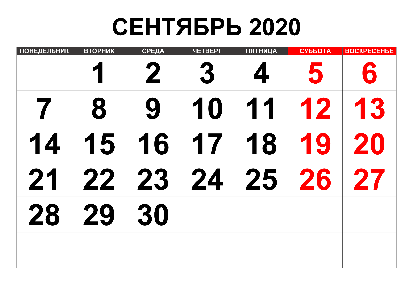                                       ИНФОРМАЦИОННАЯ ГАЗЕТА 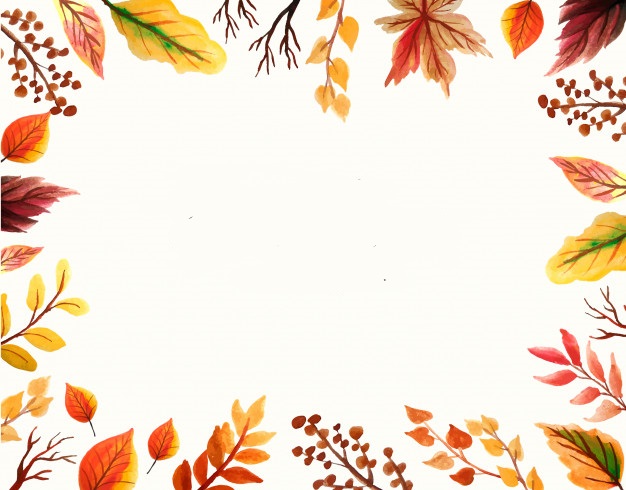                                                                      ДЛЯ РОДИТЕЛЕЙ                         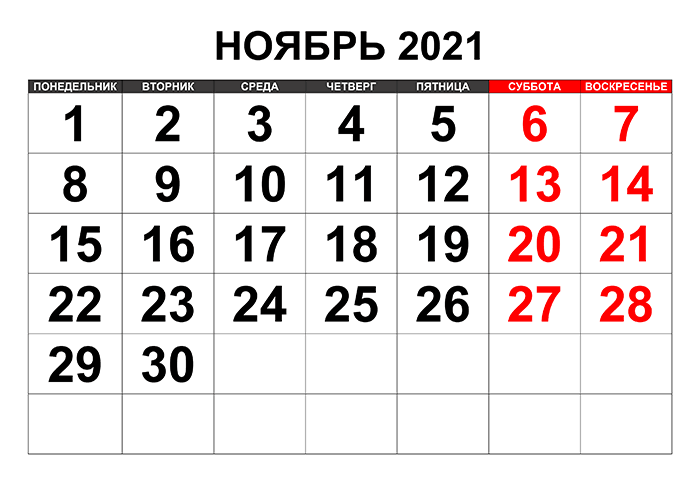   К А Р А М Е Л Ь К И                                           ноябрьНАШИ НОВОСТИ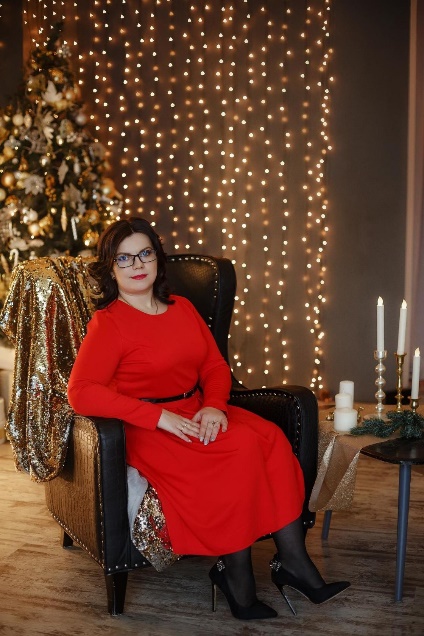 В нашем детском саду педагоги постоянно совершенствуют свои умения, уделяют много внимания саморазвитию и самообразованию. Поздравляем воспитателя группы «Пчёлки» Турову Анну Николаевну с присвоением 1 категории! Желаем ей успехов и удачи! Воспитанники «Карамелек» поздравили своих пап с Днем отца, который отмечается в третье воскресенье октября с 2021 года. День отца — праздник в России сравнительно новый, совсем недавно получивший официальный статус. Роль папы в жизни каждого ребенка значимая. Только полноценная семья формирует счастливое будущее детей. Дошколята сделали подарки своими руками. 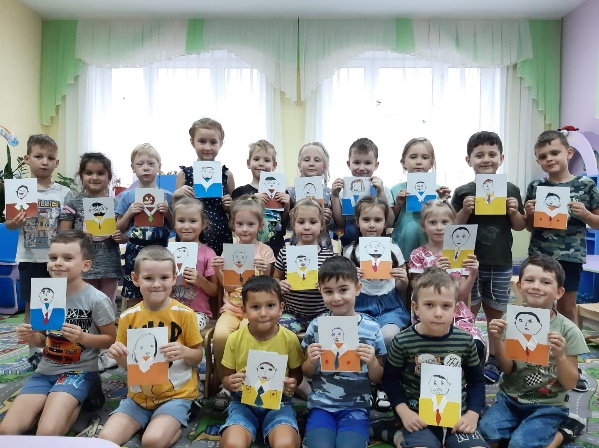 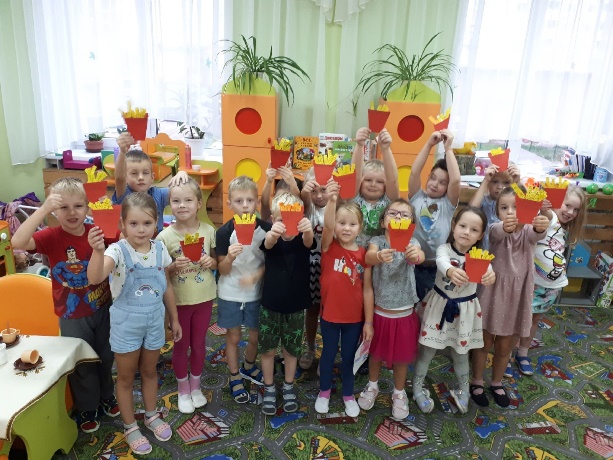 НАШИ НОВОСТИВ нашем детском саду прошли осенние праздники для всех возрастных групп. Красавица Осень заглянула в каждую группу и к большим, и к маленьким, никого не оставила без внимания, а дети встречали её как дорогую гостью — с песнями, танцами, сказками, играми, шутками да прибаутками!Праздник осени в детском саду является одним из любимейших мероприятий, ведь именно во время торжественных утренников ребятишки могут и повеселиться, и на других посмотреть, и себя показать.Сюрпризы принесли всем многообразие ярких впечатлений на долгое время. Сказочные персонажи порадовали играми и веселыми шутками. Но и, конечно, какой праздник без угощения? Осень принесла детям всех возрастных групп вкусные яблочки. Праздник доставил радость и удовольствие всем присутствующим!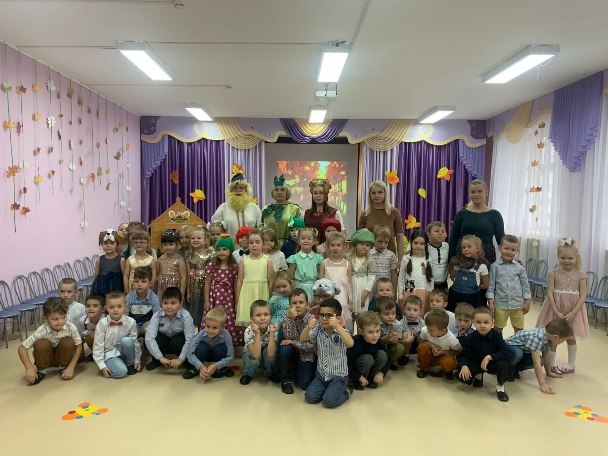 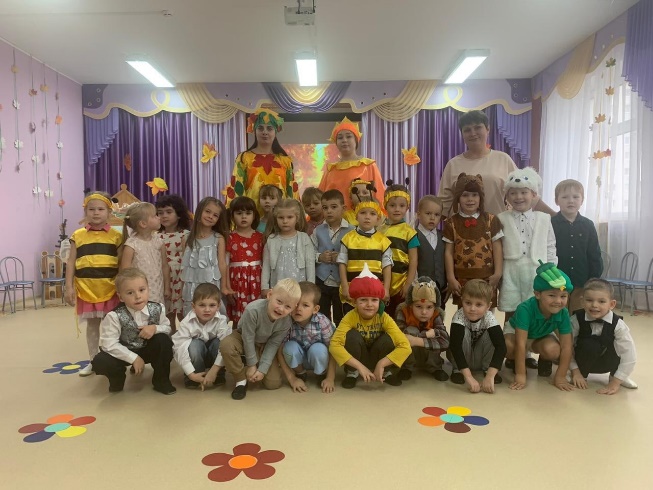 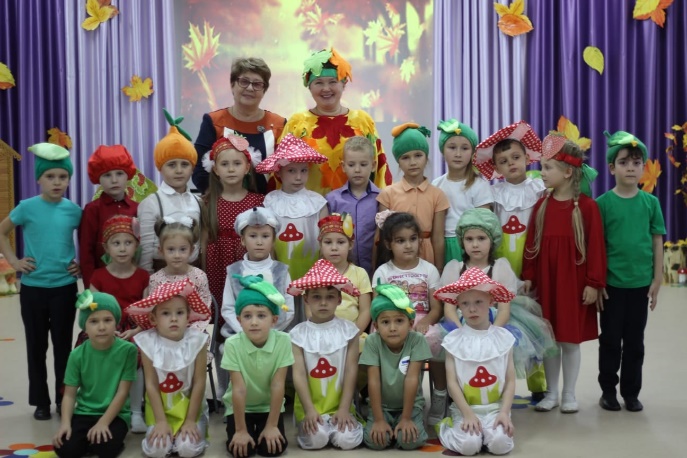 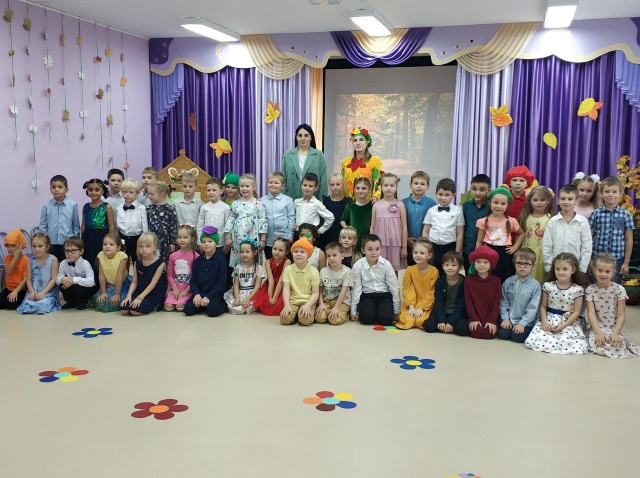 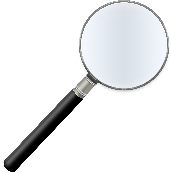 Консультация для родителей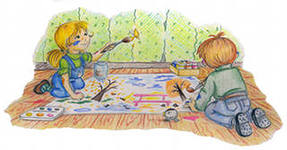 Игры с рисункамиЧем счастливые дети обычно занимаются дома? Или играют, или рисуют. А если совместить эти два их излюбленных времяпрепровождения? Все предлагаемые игры и творческие задания придуманы взрослыми в соавторстве с детьми. Они легки в организации и проведении, ведь для них обязательно лишь наличие рисунков и зрителей. Игры с рисунками прекрасно подходят для проведения семейных праздников.«Угадайка»Ход игры: поиск детьми рисунка, соответствующего словесному описанию педагога или родителя, т. е. взрослого.«Знайка»Ход игры: среди детей выбирается «Знайка». Он встает около мольберта с собственной картиной. Ребята по очереди задают автору вопросы, на которые он должен дать точный ответ. Например: Какое время года на картине? Какого цвета платье у девочки? и т. д. «Путаница»Ход игры: к мольберту прикрепляется картина. Ее автор становится так, чтобы ему не было видно рисунка. Дети по очереди пытаются запутать автора, который должен определить и исправить «ошибку». Например, ребенок говорит: «На твоей картине небо темно-синее». Маленький художник должен вспомнить, какого цвета у него на рисунке небо, и ответить: «Нет, небо на моей картине розовое и голубое».«Музыкальная загадка»Ход игры: детям предлагается прослушать музыкальный фрагмент и по нему определить загаданную взрослым картину.«Аудиозагадка» (в исполнении ребенка или взрослого)Ход игры: участникам игры праздника предлагаются аудио-рассказы детей о своих картинах на тему, например, «Кошки». По имеющемуся в рассказе описанию надо найти картину и по голосу определить ее автора.«Радость и грусть»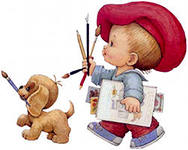 Ход игры: исходя из цветовой гаммы рисунков, разложить их на две группы – «радость» и «грусть».ИЗО-руководитель Анисимова С.Ю.